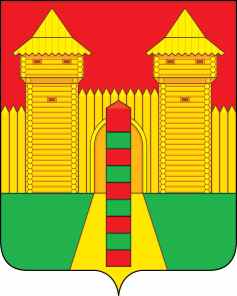 АДМИНИСТРАЦИЯ  МУНИЦИПАЛЬНОГО  ОБРАЗОВАНИЯ «ШУМЯЧСКИЙ   РАЙОН» СМОЛЕНСКОЙ  ОБЛАСТИПОСТАНОВЛЕНИЕот 06.02.2023г.  № 43        п. ШумячиВ соответствии с частью 1 статьи 49,  частью 1 статьи 50 Уголовного кодекса Российской Федерации,  Федеральным  законом  от 06.10.2003 г.  №131-ФЗ  «Об  общих принципах  организации  местного  самоуправления  в  Российской  Федерации, в целях определения перечня организаций и учреждений, где будут отбывать наказания, осужденные к обязательным и исправительным работам, Администрация муниципального образования «Шумячский район» Смоленской областиП О С Т А Н О В Л Я Е Т:1. Утвердить прилагаемые:1.1. Перечень организаций и предприятий где будут отбывать наказание осужденные к исправительным работам, расположенных на территории муниципального образования «Шумячский район» Смоленской области в 2023 году;1.2. Перечень организаций и предприятий где будут отбывать наказание осужденные к обязательным работам, расположенных на территории муниципального образования «Шумячский район» Смоленской области в 2023 году;1.3. Перечень видов обязательных  и исправительных работ на территории муниципального образования «Шумячский район» Смоленской области в 2023 г.2. Настоящее постановление вступает в силу со дня его подписания.Переченьорганизаций и учреждений, находящихся на территории муниципального образования «Шумячский район» Смоленской области, где будут отбывать наказание осужденные к исправительным работам в 2023 годуПереченьорганизаций и учреждений, находящихся на территории муниципального образования «Шумячский район» Смоленской области, где будут отбывать наказание осужденные к обязательным работам в 2023 годуПереченьвидов обязательных   и  исправительных  работ на территории муниципального образования «Шумячский район» Смоленской области в 2023 г.1.  Благоустройство территории:- уборка территорий;- сбор и вынос мусора;- очистка от сорных растений;- реконструкция газонов;- посадка, обрезка деревьев и кустарников;- покраска малых архитектурных форм;- скашивание травы;- очистка придорожных территорий, тротуаров, скверов, парков.2. Погрузо-разгрузочные работы.3. Побелка деревьев, бордюрных плит.4. Подсобные работы.5. Работы по ликвидации несанкционированных свалок.О перечне организаций и предприятий, где будут отбывать наказание осужденные к исправительным работам, и перечне организаций и предприятий, где будут отбывать наказание осужденные к обязательным работам, расположенных на территории муниципального образования «Шумячский район» Смоленской области в 2023 годуГлава муниципального образования «Шумячский район» Смоленской области  А.Н. Васильев            УТВЕРЖДЕНпостановлением Администрации муниципального образования «Шумячский район» Смоленской области от 06.02.2023г. № 43  № п/пОрганизации и учреждения, находящиеся на территории муниципального образования «Шумячский район» Смоленской областиПримерное количество рабочих мест1.Муниципальное унитарное предприятие «Шумячское  РПО  КХ»12.Муниципальное  унитарное  предприятие «Коммунальщик»  Первомайского  сельского  поселения  Шумячского  района  Смоленской  области13.ООО  «Теза»14.СПК  «Русское»15.ШПМУП  «Информационно-расчетный  центр»16.ИП Матейко  Антон  Романович1УТВЕРЖДЕНпостановлением Администрации муниципального образования «Шумячский район» Смоленской области от 06.02.2023г. № 43№ п/пОрганизации и учреждения, находящиеся на территории муниципального образования «Шумячский район» Смоленской областиОрганизации и учреждения, находящиеся на территории муниципального образования «Шумячский район» Смоленской областиОрганизации и учреждения, находящиеся на территории муниципального образования «Шумячский район» Смоленской областиПримерное количество рабочих местПримерное количество рабочих мест1.Администрация муниципального образования «Шумячский район» Смоленской областиАдминистрация муниципального образования «Шумячский район» Смоленской областиАдминистрация муниципального образования «Шумячский район» Смоленской области332.Администрация Надейковичского сельского поселения Шумячского района Смоленской областиАдминистрация Надейковичского сельского поселения Шумячского района Смоленской областиАдминистрация Надейковичского сельского поселения Шумячского района Смоленской области113.Администрация Озерного сельского поселения Шумячского района Смоленской областиАдминистрация Озерного сельского поселения Шумячского района Смоленской областиАдминистрация Озерного сельского поселения Шумячского района Смоленской области114.Администрация Первомайского сельского поселения Шумячского района Смоленской областиАдминистрация Первомайского сельского поселения Шумячского района Смоленской областиАдминистрация Первомайского сельского поселения Шумячского района Смоленской области115.Администрация Понятовского сельского поселения Шумячского района Смоленской областиАдминистрация Понятовского сельского поселения Шумячского района Смоленской областиАдминистрация Понятовского сельского поселения Шумячского района Смоленской области116.Администрация Руссковского сельского поселения Шумячского района Смоленской областиАдминистрация Руссковского сельского поселения Шумячского района Смоленской областиАдминистрация Руссковского сельского поселения Шумячского района Смоленской области117.Администрация Снегиревского сельского поселения Шумячского района Смоленской областиАдминистрация Снегиревского сельского поселения Шумячского района Смоленской областиАдминистрация Снегиревского сельского поселения Шумячского района Смоленской области118.Администрация Студенецкого сельского поселения Шумячского района Смоленской областиАдминистрация Студенецкого сельского поселения Шумячского района Смоленской областиАдминистрация Студенецкого сельского поселения Шумячского района Смоленской области119.СОГБУ  «Шумячский  комплексный  центр  социального  обслуживания  населения»СОГБУ  «Шумячский  комплексный  центр  социального  обслуживания  населения»СОГБУ  «Шумячский  комплексный  центр  социального  обслуживания  населения»11УТВЕРЖДЕНпостановлением Администрации муниципального образования «Шумячский район» Смоленской области от 06.02.2023г. № 43УТВЕРЖДЕНпостановлением Администрации муниципального образования «Шумячский район» Смоленской области от 06.02.2023г. № 43